2.4.2. Percentage of full time teachers with NET/SET/SLET/ Ph. D. / D.M. / M.Ch. / D.N.B Superspeciality / D.Sc. / D.Litt. during the last five years (consider only highest degree for count)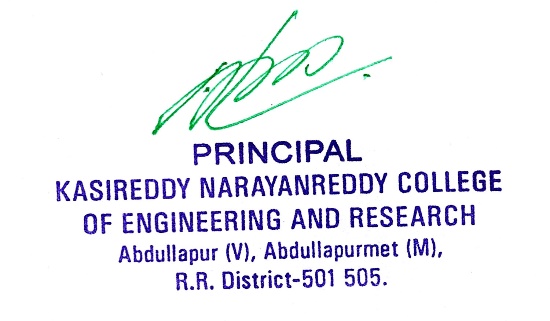 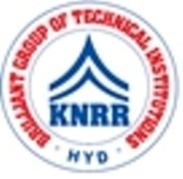 KASIREDDY NARAYANREDDY COLLEGE OF ENGINEERING & RESEARCH.(Approved by AICTE & Affiliated to JNTUH)Abdullapur (V), Abdullapurmet (M), R.R Dist, 501505,Telangana, INDIA.Email : principal@knrcer.ac.in ; website: www.knrcer.ac.inParticularsDocuments Enclosed1. List of faculties having NET/SET/SLET/ Ph. D. / D.M./ M.Ch. / D.N.B Superspeciality / D.Sc. / D.Litt. and any other post doctoral degree should be provide as per academic session wise along with particulars of degree awarding university, subject and the year of award.View Document2.	Doctorate	Degree	awarded	by   UGC	recognized universities only to be considered.View Document